ПОСТАНОВЛЕНИЕ Администрации сельского поселения Среднематренский сельсовет Добринского муниципального района Липецкой области  Российской Федерации       27.12.2022г.              с. Средняя Матренка                             № 86Об утверждении муниципальных заданийна оказание муниципальных услуг (выполнение работ) на  2023 год, плановый период 2024-2025гг.  по МАУК «Среднематренский ПЦК       В соответствии с постановлением администрации сельского поселения Среднематренский сельсовет Добринского муниципального района от .12.2022г. №  об утверждении Положения о порядке формирования муниципального задания на оказание муниципальных услуг (выполнение работ) в отношении муниципальных автономных учреждений и финансового обеспечения выполнения муниципального задания», на основании постановления «Об утверждении ведомственного перечня муниципальных услуг и работ, оказываемых и выполняемых муниципальными учреждениями сельского поселения Среднематренский сельсовет»  от  07.09.2015г. №  39 администрация сельского поселения Среднематренский сельсоветПОСТАНОВЛЯЕТ:1.Утвердить муниципальные задания на оказание муниципальных услуг (выполнение работ) по  МАУК «Среднематренский ПЦК»  (прилагаются).2. Настоящее постановление вступает в силу с дня его обнародования и распространяется на правоотношения с 01.01.2023г. и действует до 31.12.2023г.3. Постановление № 80 от 28.12.2021г. «Об утверждении муниципальных заданий на оказание муниципальных услуг (выполнение работ) на 2021 год, плановый период 2022-2023гг. по МАУК «Среднематренский ПЦК» считать утратившим силу.4. Контроль за настоящим постановлением оставляю за собой.Глава администрациисельского поселения Среднематренский сельсовет                                         Гущина Н.А.                                             УТВЕРЖДАЮ              РуководительАдминистрация сельского поселения Среднематренский                                                                                                     сельсовет Добринского муниципального района                                                                                                 Липецкой области Российской Федерации_________                     (наименование органа, осуществляющего функции              и полномочия учредителя, муниципального учреждения)              Глава администрации _____________ _Н.А.Гущина                     (должность)         (подпись)   (расшифровка подписи)              "__" _________________ 20__ года Часть I. Сведения об оказываемых муниципальных услугах                              Раздел _________3. Показатели, характеризующие объем и (или) качество муниципальной услуги:3.1. Показатели, характеризующие качество муниципальной услуги :3.2. Показатели, характеризующие объем муниципальной услуги:4.  Нормативные  правовые  акты, устанавливающие размер платы (цену, тариф)либо порядок ее (его) установления:5. Порядок оказания муниципальной услуги5.1. Нормативные правовые акты, регулирующие порядок оказания муниципальнойуслуги ____________________________________________________________________            (наименование, номер и дата нормативного правового акта)5.2.   Порядок   информирования  потенциальных  потребителей  муниципальнойуслуги:	               Часть II. Сведения о выполняемых работах                              Раздел 11. Наименование работы    	Организация деятельности клубных формирований и    формирований самодеятельного народного творчества.       	2. Категории потребителей работы   В интересах общества			3. Показатели, характеризующие объем и (или) качество работы:3.1. Показатели, характеризующие качество работы :3.2. Показатели, характеризующие объем работы:4.  Нормативные  правовые  акты, устанавливающие размер платы (цену, тариф)либо порядок ее (его) установления:          Часть III. Прочие сведения о муниципальном задании 3. Порядок контроля за выполнением муниципального задания________________________________        Часть I. Сведения об оказываемых муниципальных услугах <3>                             Раздел _________3.  Сведения  о фактическом достижении показателей, характеризующих объем и(или) качество муниципальной услуги3.1.   Сведения   о  фактическом  достижении  показателей,  характеризующихкачество муниципальной услуги3.2.  Сведения  о фактическом достижении показателей, характеризующих объеммуниципальной услуги               Часть II. Сведения о выполняемых работах <3>                             Раздел _________3.  Сведения  о фактическом достижении показателей, характеризующих объем и(или) качество работы3.1.   Сведения   о  фактическом  достижении  показателей,  характеризующихкачество работы3.2.  Сведения  о фактическом достижении показателей, характеризующих объемработыКодыМУНИЦИПАЛЬНОЕ ЗАДАНИЕ N 1Форма по ОКУД0506001на 2023 год и на плановый период 2024 и 2025 годовна 2023 год и на плановый период 2024 и 2025 годовДата начала действия01.01.2023Дата окончания действия 31.12.2023Наименование  муниципального учреждения (обособленного подразделения)Муниципальное автономное учреждение культуры «Среднематренмкий поселенческий центр культуры»Виды деятельности  муниципального учреждения (обособленного подразделения)Деятельность зрелищно-развлекательная прочая, не включенная в другие группировкипо ОКВЭД23.29.9по ОКВЭДпо ОКВЭД(указываются виды деятельности муниципального учреждения, по которым ему утверждается муниципальное задание)1. Наименование муниципальной услугиКод по базовому (отраслевому) перечню или региональному перечню2. Категории потребителей муниципальной услуги2. Категории потребителей муниципальной услугиУникальный номер реестровой записиПоказатель, характеризующий содержание муниципальной услугиПоказатель, характеризующий содержание муниципальной услугиПоказатель, характеризующий содержание муниципальной услугиПоказатель, характеризующий условия (формы) оказания муниципальной услугиПоказатель, характеризующий условия (формы) оказания муниципальной услугиПоказатель качества муниципальной услугиПоказатель качества муниципальной услугиПоказатель качества муниципальной услугиЗначение показателя качества муниципальной услугиЗначение показателя качества муниципальной услугиЗначение показателя качества муниципальной услугиДопустимые (возможные) отклонения от установленных показателей качества муниципальной услуги Допустимые (возможные) отклонения от установленных показателей качества муниципальной услуги Уникальный номер реестровой записинаименование показателя наименование показателя наименование показателя наименование показателя наименование показателя наименование показателя Единица измеренияЕдиница измерения2023 год (очередной финансовый год)2024 год(1-й год планового периода)2025 год(2-й год планового периода)в процентахв абсолютных величинахУникальный номер реестровой записинаименование показателя наименование показателя наименование показателя наименование показателя наименование показателя наименование показателя наименование код по ОКЕИ 2023 год (очередной финансовый год)2024 год(1-й год планового периода)2025 год(2-й год планового периода)в процентахв абсолютных величинах1234567891011121314923200Ф.99.1.АВ62АА00002Количество клубных формирований642101010923200Ф.99.1.АВ62АА00002Уникальный номер реестровой записиПоказатель, характеризующий содержание муниципальной услугиПоказатель, характеризующий содержание муниципальной услугиПоказатель, характеризующий содержание муниципальной услугиПоказатель, характеризующий условия (формы) оказания муниципальной услугиПоказатель, характеризующий условия (формы) оказания муниципальной услугиПоказатель объема муниципальной услугиПоказатель объема муниципальной услугиПоказатель объема муниципальной услугиЗначение показателя объема муниципальной услугиЗначение показателя объема муниципальной услугиЗначение показателя объема муниципальной услугиРазмер платы (цена, тариф) <8>Размер платы (цена, тариф) <8>Размер платы (цена, тариф) <8>Допустимые (возможные) отклонения от установленных показателей объема муниципальной услуги Допустимые (возможные) отклонения от установленных показателей объема муниципальной услуги Уникальный номер реестровой записинаименование показателя наименование показателя наименование показателя наименование показателя наименование показателя наименование показателя Единица измеренияЕдиница измерения2023 год (очередной финансовый год)2024 год(1-й год планового периода)2025 год(2-й год планового периода)2023 год (очередной финансовый год)2024 год(1-й год планового периода)2025 год(2-й год планового периода)в процентахв абсолютных величинахУникальный номер реестровой записинаименование показателя наименование показателя наименование показателя наименование показателя наименование показателя наименование показателя наименование код по ОКЕИ 2023 год (очередной финансовый год)2024 год(1-й год планового периода)2025 год(2-й год планового периода)2023 год (очередной финансовый год)2024 год(1-й год планового периода)2025 год(2-й год планового периода)в процентахв абсолютных величинах1234567891011121314151617923200Ф.99.1.АВ62АА00002Количество участников792115120120923200Ф.99.1.АВ62АА00002Нормативный правовой актНормативный правовой актНормативный правовой актНормативный правовой актНормативный правовой актвидпринявший органдатаномернаименованиеСпособ информированияСостав размещаемой информацииЧастота обновления информации123                                                                                                                                                                                                               Код по региональному перечню07005100100000000007102Уникальный номер реестровой записиПоказатель, характеризующий содержание работыПоказатель, характеризующий содержание работыПоказатель, характеризующий содержание работыПоказатель, характеризующий условия (формы) выполнения работыПоказатель, характеризующий условия (формы) выполнения работыПоказатель качества работыПоказатель качества работыПоказатель качества работыЗначение показателя качества работыЗначение показателя качества работыЗначение показателя качества работыДопустимые (возможные) отклонения от установленных показателей качества работы Допустимые (возможные) отклонения от установленных показателей качества работы Уникальный номер реестровой записинаименование показателя наименование показателя наименование показателя наименование показателя наименование показателя наименование показателя Единица измеренияЕдиница измерения2023 год(очередной финансовый год)2024 год(1-й год планового периода)2025 год(2-й год планового периода)в процентахв абсолютных величинахУникальный номер реестровой записинаименование показателя наименование показателя наименование показателя наименование показателя наименование показателя наименование показателя наименование код по ОКЕИ 2023 год(очередной финансовый год)2024 год(1-й год планового периода)2025 год(2-й год планового периода)в процентахв абсолютных величинах1234567891011121314923200Ф.99.1.АВ62АА00002В стационарных условиях, вне стационараКоличество посещенийчеловек792124012451245923200Ф.99.1.АВ62АА00002В стационарных условиях, вне стационараКоличество посещенийединица642225230230Количество участников клубных формированийчеловек792115120120Уникальный номер реестровой записиПоказатель, характеризующий содержание работыПоказатель, характеризующий содержание работыПоказатель, характеризующий содержание работыПоказатель, характеризующий условия (формы) выполнения работыПоказатель, характеризующий условия (формы) выполнения работыПоказатель объема работыПоказатель объема работыПоказатель объема работыЗначение показателя объема работыЗначение показателя объема работыЗначение показателя объема работыРазмер платы (цена, тариф) Размер платы (цена, тариф) Размер платы (цена, тариф) Допустимые (возможные) отклонения от установленных показателей объема работы Допустимые (возможные) отклонения от установленных показателей объема работы Уникальный номер реестровой записинаименование показателя наименование показателя наименование показателя наименование показателянаименование показателя наименование показателя Единица измеренияЕдиница измерения2023 год(очередной финансовый год)2024 год(1-й год планового периода)2025 год(2-й год планового периода)2023 год(очередной финансовый год)2024 год(1-й год планового периода)2025 год(2-й год планового периода)в процентахв абсолютных величинахУникальный номер реестровой записинаименование показателя наименование показателя наименование показателя наименование показателянаименование показателя наименование показателя наименование код по ОКЕИ 2023 год(очередной финансовый год)2024 год(1-й год планового периода)2025 год(2-й год планового периода)2023 год(очередной финансовый год)2024 год(1-й год планового периода)2025 год(2-й год планового периода)в процентахв абсолютных величинах1234567891011121314151617В стационарных условиях,вне стационараКоличество клубных формирова-нийединица642101010В стационарных условиях,вне стационараНормативный правовой актНормативный правовой актНормативный правовой актНормативный правовой актНормативный правовой актвидпринявший органдатаномернаименование12345приказМАУК «Среднематренский ПЦК»23.12.2022г.29приказ1. Основания (условия и порядок) для досрочного прекращения выполнения муниципального заданияЛиквидация или реорганизация учреждения.Исключение муниципальной услуги из ведомственного перечня муниципальных услуг.Приостановление (прекращение) полномочий по оказанию муниципальной услуги.Иные случаи, влекущие за собой невозможность оказания муниципальной услуги.2. Иная информация, необходимая для выполнения (контроля за выполнением) муниципального задания)информационные стенды, рекламные щиты, расписание занятий клубных формирований, план мероприятийФорма контроляПериодичностьОрганы исполнительной власти района, осуществляющие контроль за выполнением муниципального задания123Внутренний1 раз в квартал, внепланово- по поступлению жалобАдминистрация сельского поселения Среднематренский сельсоветВнешний1 раз в полугодиеУправление финансов4. Требования к отчетности о выполнении муниципального заданияПредоставление отчетности главному распорядителю средств бюджета сельского поселения о выполнении муниципального задания в соответствии с  требованиями, установленными в муниципальном задании_4.1. Периодичность представления отчетов о выполнении муниципального задания1 раз в полугодие4.2. Сроки представления отчетов о выполнении муниципального заданиядо 15 числа месяца следующего за отчетным периодом 4.2.1. Сроки представления предварительного отчета о выполнении муниципального заданиядо 15 числа месяца следующего за отчетным4.3. Иные требования к отчетности о выполнении муниципального заданияразмещение в информационно-телекоммуникационной сети «Интернет» на официальном сайте (www.bus.gov.ru)     и на официальном сайте сельского поселения.5. Иные показатели, связанные с выполнением муниципального задания нетКодыОТЧЕТ О ВЫПОЛНЕНИИМУНИЦИПАЛЬНОГО ЗАДАНИЯ N <1>ОТЧЕТ О ВЫПОЛНЕНИИМУНИЦИПАЛЬНОГО ЗАДАНИЯ N <1>Форма по ОКУД0506501на 2023 год и на плановый период 2024 и 2025 годовна 2023 год и на плановый период 2024 и 2025 годовна 2023 год и на плановый период 2024 и 2025 годовна 2023 год и на плановый период 2024 и 2025 годовна "__" ____________ 20__ года <2>на "__" ____________ 20__ года <2>на "__" ____________ 20__ года <2>на "__" ____________ 20__ года <2>ДатаНаименование  муниципального учреждения (обособленного подразделения)Наименование  муниципального учреждения (обособленного подразделения)Виды деятельности муниципального учреждения (обособленного подразделения)по ОКВЭДпо ОКВЭДпо ОКВЭДпо ОКВЭД(указываются виды деятельности районного муниципального учреждения, по которым ему утверждается муниципальное задание)(указываются виды деятельности районного муниципального учреждения, по которым ему утверждается муниципальное задание)ПериодичностьПериодичность(указывается в соответствии с периодичностью представления отчета о выполнении муниципального задания, установленной в муниципальном задании)(указывается в соответствии с периодичностью представления отчета о выполнении муниципального задания, установленной в муниципальном задании)1. Наименование муниципальной услугиКод по базовому (отраслевому) перечню или региональному перечню2. Категории потребителей муниципальной услуги2. Категории потребителей муниципальной услугиУникальный номер реестровой записи <4>Показатель, характеризующий содержание муниципальной услугиПоказатель, характеризующий содержание муниципальной услугиПоказатель, характеризующий содержание муниципальной услугиПоказатель, характеризующий условия (формы) оказания муниципальной услугиПоказатель, характеризующий условия (формы) оказания муниципальной услугиПоказатель качества муниципальной услугиПоказатель качества муниципальной услугиПоказатель качества муниципальной услугиПоказатель качества муниципальной услугиПоказатель качества муниципальной услугиПоказатель качества муниципальной услугиПоказатель качества муниципальной услугиПоказатель качества муниципальной услугиПоказатель качества муниципальной услугиУникальный номер реестровой записи <4>наименование показателя <4>наименование показателя <4>наименование показателя <4>наименование показателя <4>наименование показателя <4>наименование показателя <4>единица измеренияединица измерениязначениезначениезначениедопустимое (возможное) отклонение <5>отклонение, превышающее допустимое (возможное) значение <6>причина отклоненияУникальный номер реестровой записи <4>наименование показателя <4>наименование показателя <4>наименование показателя <4>наименование показателя <4>наименование показателя <4>наименование показателя <4>наименование <4>код по ОКЕИ <4>утверждено в муниципальном задании на год <4>утверждено в муниципальном задании на отчетную дату <7>исполнено на отчетную дату <8>допустимое (возможное) отклонение <5>отклонение, превышающее допустимое (возможное) значение <6>причина отклонения123456789101112131415Уникальный номер реестровой записи <4>Показатель, характеризующий содержание муниципальной услугиПоказатель, характеризующий содержание муниципальной услугиПоказатель, характеризующий содержание муниципальной услугиПоказатель, характеризующий условия (формы) оказания муниципальной услугиПоказатель, характеризующий условия (формы) оказания муниципальной услугиПоказатель качества муниципальной услугиПоказатель качества муниципальной услугиПоказатель качества муниципальной услугиПоказатель качества муниципальной услугиПоказатель качества муниципальной услугиПоказатель качества муниципальной услугиПоказатель качества муниципальной услугиПоказатель качества муниципальной услугиПоказатель качества муниципальной услугиПоказатель качества муниципальной услугиУникальный номер реестровой записи <4>наименование показателя <4>наименование показателя <4>наименование показателя <4>наименование показателя <4>наименование показателя <4>наименование показателя <4>единица измеренияединица измерениязначениезначениезначениедопустимое (возможное) отклонение <5>отклонение, превышающее допустимое (возможное) значение <6>причина отклоненияРазмер платы (цена, тариф)Уникальный номер реестровой записи <4>наименование показателя <4>наименование показателя <4>наименование показателя <4>наименование показателя <4>наименование показателя <4>наименование показателя <4>Наименование <4>код по ОКЕИ <4>утверждено в муниципальном задании на год <4>утверждено в муниципальном задании на отчетную дату <7>исполнено на отчетную дату <8>допустимое (возможное) отклонение <5>отклонение, превышающее допустимое (возможное) значение <6>причина отклоненияРазмер платы (цена, тариф)123456789101112131415161. Наименование работыКод региональному перечню2. Категории потребителей работы2. Категории потребителей работыУникальный номер реестровой записи <4>Показатель, характеризующий содержание муниципальной услугиПоказатель, характеризующий содержание муниципальной услугиПоказатель, характеризующий содержание муниципальной услугиПоказатель, характеризующий условия (формы) оказания муниципальной услугиПоказатель, характеризующий условия (формы) оказания муниципальной услугиПоказатель качества муниципальной услугиПоказатель качества муниципальной услугиПоказатель качества муниципальной услугиПоказатель качества муниципальной услугиПоказатель качества муниципальной услугиПоказатель качества муниципальной услугиПоказатель качества муниципальной услугиПоказатель качества муниципальной услугиПоказатель качества муниципальной услугиУникальный номер реестровой записи <4>наименование показателя <4>наименование показателя <4>наименование показателя <4>наименование показателя <4>наименование показателя <4>наименование показателя <4>единица измеренияединица измерениязначениезначениезначениедопустимое (возможное) отклонение <5>отклонение, превышающее допустимое (возможное) значение <6>причина отклоненияУникальный номер реестровой записи <4>наименование показателя <4>наименование показателя <4>наименование показателя <4>наименование показателя <4>наименование показателя <4>наименование показателя <4>наименование <4>код по ОКЕИ <4>утверждено в муниципальном задании на год <4>утверждено в муниципальном задании на отчетную дату <7>исполнено на отчетную дату <8>допустимое (возможное) отклонение <5>отклонение, превышающее допустимое (возможное) значение <6>причина отклонения123456789101112131415Уникальный номер реестровой записи <4>Показатель, характеризующий содержание муниципальной услугиПоказатель, характеризующий содержание муниципальной услугиПоказатель, характеризующий содержание муниципальной услугиПоказатель, характеризующий условия (формы) оказания муниципальной услугиПоказатель, характеризующий условия (формы) оказания муниципальной услугиПоказатель качества муниципальной услугиПоказатель качества муниципальной услугиПоказатель качества муниципальной услугиПоказатель качества муниципальной услугиПоказатель качества муниципальной услугиПоказатель качества муниципальной услугиПоказатель качества муниципальной услугиПоказатель качества муниципальной услугиПоказатель качества муниципальной услугиПоказатель качества муниципальной услугиУникальный номер реестровой записи <4>наименование показателя <4>наименование показателя <4>наименование показателя <4>наименование показателя <4>наименование показателя <4>наименование показателя <4>единица измеренияединица измерениязначениезначениезначениедопустимое (возможное) отклонение <5>отклонение, превышающее допустимое (возможное) значение <6>причина отклоненияРазмер платы (цена, тариф)Уникальный номер реестровой записи <4>наименование показателя <4>наименование показателя <4>наименование показателя <4>наименование показателя <4>наименование показателя <4>наименование показателя <4>наименование <4>код по ОКЕИ <4>утверждено в муниципальном задании на год <4>утверждено в муниципальном задании на отчетную дату <7>исполнено на отчетную дату <8>допустимое (возможное) отклонение <5>отклонение, превышающее допустимое (возможное) значение <6>причина отклоненияРазмер платы (цена, тариф)12345678910111213141516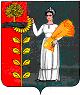 